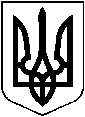 УКРАЇНАХМІЛЬНИЦЬКА МІСЬКА РАДАВінницької областіР І Ш Е Н Н Я       № 1862від 12.12.2018 року                                             57 сесія міської ради 7 скликання     Про погодження ПАТ «Вінницягаз» взяття на баланс газових мереж, споруд та обладнання, що знаходятьсяна території міста Хмільника           Враховуючи лист публічного акціонерного товариства по газопостачанню та газифікації «Вінницягаз», протокол №2 інвентаризаційної комісії по проведенню інвентаризації товаро-матеріальних цінностей та основних фондів по Хмільницькій дільниці Хмільницького відділення ПАТ «Вінницягаз» від 01.11.2018 року, відповідно до Кодексу газорозподільних систем, затвердженого постановою Національної комісії, що здійснює державне регулювання  у сферах енергетики та комунальних послуг від 30.09.2015р. №2494, з метою забезпечення безперебійного надання послуг з газопостачання споживачам міста Хмільника, надійної і безпечної експлуатації газорозподільних систем,    керуючись ст. 26, 59 Закону України «Про місцеве самоврядування в Україні»,  Хмільницька міська рада                                                 В И Р І Ш И Л А :1. Погодити публічному акціонерному товариству по газопостачанню та газифікації «Вінницягаз» взяття на баланс  газових мереж, споруд та обладнання, що знаходяться на території міста Хмільника  згідно з додатком.	       2. Контроль за виконанням цього рішення покласти на постійну комісію міської ради з питань комплексного розвитку міста, регулювання комунальної власності і земельних відносин (Прокопович Ю.І.)         Міський голова                                                     С.Б. РедчикДодаток до рішення 57 сесії міської ради 7 скликання від 12.12.2018 р. № 1862Перелік газових мереж, споруд та обладнання, що беруться на баланс ПАТ «Вінницягаз»  та обслуговуються Хмільницьким відділенням ПАТ «Вінницягаз» (Хмільницька дільниця)         Секретар міської ради                                                           П.В. Крепкий№Найменуванняодиниця вимірукількістьІ.Газопроводи високого тиску (в/т): км2,4351Газопровід  в/т d=108 мм по вул. Північна (Жданова)км0,6802Газопровід  в/т d=108 мм по вул. Курортнакм0,1183Газопровід  в/т d=57 мм по вул. Північна (Жданова)км0,1524Газопровід  в/т d=57 мм по вул. Північна (Жданова)км0,1605Газопровід  в/т d=108 мм по вул. Північна (Жданова)км0,0446Газопровід в/т  d=57мм по вул. Парковакм0,1007Газопровід  в/т d=57 мм по вул. Вербівськакм0,0328Газопровід  в/т d=108 мм по вул. 1Травнякм0,1449Газопровід  в/т d=57мм по вул. Сковородикм0,01410Газопровід  в/т d=108 мм по вул. Курортнакм0,02611Газопровід  в/т d=57 мм по вул. Лисенкакм0,01812Газопровід  в/т d=57 мм по вул. Крутнівськакм0,03313Газопровід  в/т d=57 мм по вул. Крутнівськакм0,01714Газопровід  в/т d=89 мм по вул. Курортнакм0,32415Газопровід  в/т d=75 мм по вул. Лисенкакм0,573Разом:км2,435ІІ.Газопроводи середнього тиску (с/т):км5,1551Газопровід с/т d=76 мм по вул. Некрасовакм0,1452Газопровід с/т d=57 мм по вул. Вінницькакм0,0103Газопровід с/т d=57 мм по вул. Небесної Сотні (Леніна)     км0,1484Газопровід с/т d=76  мм по вул. Небесної Сотні (Леніна)   км0,7345Газопровід с/т d=159 мм по вул. Івана Богунакм2,3666Газопровід с/т d=57 мм по вул. Івана Богунакм0,0927Газопровід с/т d=57 мм по вул. Івана Богунакм0,0048Газопровід с/т d=57 мм по вул. Бондарчукакм0,0149Газопровід с/т d=76 мм по вул. Котляревськогокм0,29010Газопровід с/т d=57 мм по вул. Привокзальнакм0,51911Газопровід с/т d=57 мм по вул. Привокзальнакм0,22012Газопровід с/т d=57 мм по вул. С.Руданськогокм0,03013Газопровід с/т d=57 мм по вул. Садовакм0,57014Газопровід с/т d=57 мм по вул. Чайковськогокм0,00915Газопровід с/т d=76 мм по вул. Вугринівська (Фрунзе)км0,004Разом:км5,155ІІІ.Шафові регуляторні пункти газушт.271Шафовий регуляторний пункт газу по вул. Чайковського шт.12Шафовий регуляторний пункт газу по вул. Липовашт.13Шафовий регуляторний пункт газу по вул. Літописна (Таращанська)шт.14Шафовий регуляторний пункт газу по вул. Карпенка- Карогошт.15Шафовий регуляторний пункт газу повул. Курортнашт.16Шафовий регуляторний пункт газу по вул. Мазурівськашт.17Шафовий регуляторний пункт газу по вул. Сковородишт.18Шафовий регуляторний пункт газу по вул. Пушкінашт. 19Шафовий регуляторний пункт газу по вул. Івана Богуна шт.110Шафовий регу1ляторний пункт газу по вул.Вінницькашт.111Шафовий регуляторний пункт газу по вул. Набережнашт.112Шафовий регуляторний пункт газу по вул.Сонячнашт.113Шафовий регуляторний пункт газу по вул. С.Руданськогошт.114Шафовий регуляторний пункт газу по вул. І.Богунашт.115Шафовий регуляторний пункт газу по вул. Привокзальна 2шт.116Шафовий регуляторний пункт газу по вул. Привокзальна 1шт.117Шафовий регуляторний пункт газу по вул. Леніна шт.118Шафовий регуляторний пункт газу по вул. Леніна 2шт.119Шафовий регуляторний пункт газу по вул. Леніна 3шт.120Шафовий регуляторний пункт газу по вул. Джерельна (Островського)шт.121Шафовий регуляторний пункт газу по вул. Бондарчукашт.122Шафовий регуляторний пункт газу по вул. Вавіловашт.123Шафовий регуляторний пункт газу по вул. Шевченкашт.124Шафовий регуляторний пункт газу по вул. Ленінашт.125Шафовий регуляторний пункт газу по вул. Чайковськогошт.126Шафовий регуляторний пункт газу по вул.Вугринівська (Фрунзе)шт.127Шафовий регуляторний пункт газу по вул.Слобідська (Дзержинського)шт.1Разом:шт.27ІV.Газовий розподільний пунктшт11Газовий розподільний пункт по вул. Лисенкашт.1Разом:шт.1V.Станції катодного захисту:шт.111Станція катодного захисту по вул. Вишнева ПКЗ-0,6шт.1  2Станція катодного захисту по вул.Карпенка- Карого ПКС-1,5шт.13Станція катодного захисту по вул. Соборності (50-річчя СРСР) КСС-600/24шт.14Станція катодного захисту по вул.Станційна (2 пр. Леніна)              ВППС-1,2-УІшт.15Станція катодного захисту по вул. Бондарчука ПКЗ-1,5шт.16Станція катодного захисту по вул. Декабристів  ПКЗ-0,6шт.17Станція катодного захисту по вул. Лисенка КСС-1200шт.18Станція катодного захисту по вул. Монастирська (Кірова) КСС-1200/24шт.19Станція катодного захисту по вул. Монастирська (Кірова) КСС-600/24шт.110Станція катодного захисту по вул. Ватутіна ПКЗ-3,0шт.111Станція катодного захисту по вул. Володимира Івасюка (Ворошилова) КСС-600шт.1Разом:шт.11